Drawing ViewsDrawing ViewsDrawing ViewsDrawing ViewsUnderstands that 3-D objects can be represented in 2-D with 
different views.  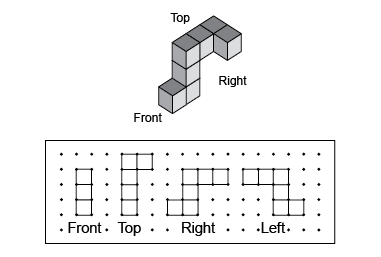 “3-D objects can be represented on paper to show different views. I can match the object to the different views by laying the object on top of the views.”Draws top, front, and side views of objects and matches views to a 
3-D object.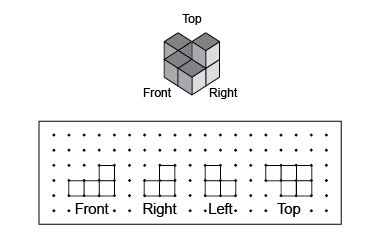 “I used square dot paper to draw and label each view and match the object to the drawings.”Constructs a 3-D object using 
given views.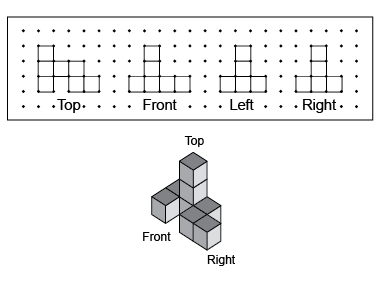 “I constructed a 3-D object using the views. I started with the top view, then added the front view. Each additional view provided more information for building the 
3-D object.”Analyzes multiple 3-D objects from different perspectives using the same views.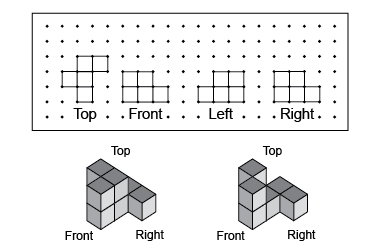 “I visualized and built more than one 3-D object from the set of views (e.g., a cube can sometimes be placed behind other cubes without changing the views). When I change the orientation of the object, the perspective changes the views.”Observations/DocumentationObservations/DocumentationObservations/DocumentationObservations/Documentation